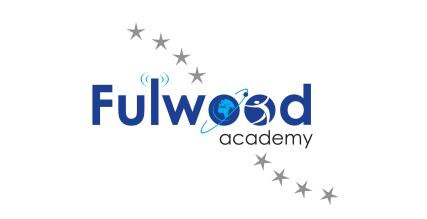 Classroom TeacherJob DescriptionSalary scale:			Teachers Pay Scales M1  – UPS3  Per AnnumHours:	1265 hours per annum / to be worked over 195 Days (Term Time + Inset Days)Permanent / Temporary:	PermanentResponsible to:		Assistant Principal / Curriculum Team LeaderManaging:	NoneKey Responsibilities A teacher must:Set high expectations which inspire, motivate and challenge pupilsEstablish a safe and stimulating environment for pupils, rooted in mutual respectSet goals that stretch and challenge pupils of all backgrounds, abilities and dispositionsDemonstrate consistency the positive attitudes, values and behaviour which are expected of pupilsPromote good progress and outcomes by pupilsBe accountable for pupils’ attainment, progress and outcomesBe aware of pupils’ capabilities and their prior knowledge, and plan teaching to build on theseGuide pupils to reflect on the progress they have made and their emerging needsDemonstrate knowledge and understanding of how pupils learn and how this impacts on teachingEncourage pupils to take a responsible and conscientious attitude to their own work and studyDemonstrate good subject and curriculum knowledgeHave a secure knowledge of the relevant subject(s) and curriculum areas, foster and maintainpupils’ interest in the subject, and address misunderstandingsDemonstrate a critical understanding of developments in the subject and curriculum areas, and promote the value of scholarshipDemonstrate an understanding of and take responsibility for promoting high standards of literacy, articulacy and the correct use of English, whatever the teacher’s specialist subjectIf teaching early reading, demonstrate a clear understanding of systematic synthetic phonicsIf teaching early mathematics, demonstrate a clear understanding of appropriate teaching strategiesPlan and teach well-structured lessonsImpart knowledge and develop understanding through effective use of lesson timePromote a love of learning and children’s intellectual curiositySet homework and plan other out-of-class activities to consolidate and extend the knowledge and understanding pupils have acquiredReflect systematically on the effectiveness of lessons and approaches to teachingContribute to the design and provision of an engaging curriculum within the relevant subject area(s)Adapt teaching to respond to the strengths and needs of all pupilsKnow when and how to differentiate appropriately, using approaches which enable pupils to be taught effectivelyHave a secure understanding of how a range of factors can inhibit pupils’ ability to learn, and howbest to overcome theseDemonstrate an awareness of the physical, social and intellectual development of children, and know how to adapt teaching to support pupils’ education at different stages of developmentHave a clear understanding of the needs of all pupils, including those with special educational needs; those of high ability; those with English as an additional language; those with disabilities; and be able to use and evaluate distinctive teaching approaches to engage and support themMake accurate and productive use of assessmentKnow and understand how to assess the relevant subject and curriculum areas, including statutory assessment requirementsMake use of formative and summative assessment to secure pupils’ progressUse relevant data to monitor progress, set targets, and plan subsequent lessonsGive pupils regular feedback, both orally and through accurate marking, and encourage pupils to respond to the feedbackManage behaviour effectively to ensure a good and safe learning environmentHave clear rules and routines for behaviour in classrooms and take responsibility for promoting good and courteous behaviour both in classrooms and around the Academy, in accordance with the Academy’s behaviour policyHave high expectations of behaviour, and establish a framework for discipline with a range of strategies, using praise, sanctions and rewards consistently and fairlyManage classes effectively, using approaches which are appropriate to pupils’ needs in order to involve and motivate them, maintain good relationships with pupils, exercise appropriate authority, and act decisively when necessaryFulfil wider professional responsibilitiesMake a positive contribution to the wider life and ethos of the AcademyDevelop effective professional relationships with colleagues, knowing how and when to draw on advise and specialist supportDeploy support staff effectivelyTake responsibility for improving teaching through appropriate professional development, responding to advice and feedback from colleaguesCommunicate effectively with parents with regard to pupils achievements and well-beingPart two: Personal and professional ConductA teacher is expected to demonstrate consistently high standards of personal and professional conduct. The following statements define the behaviour and attitudes which set the required standard for conduct throughout a teacher’s career.Teachers uphold public trust in the profession and maintain high standards of ethics and behaviour, within and outside the Academy, by:Treating pupils with dignity, building relationships rooted in mutual respect, and at all times observing proper boundaries appropriate to a teacher’s professional positionHaving regard for the need to safeguard pupils’ well-being, in accordance with statutory provisionsShowing tolerance of and respect for the rights of others not undermining fundamental British values, including democracy, the rule of law, individual liberty and mutual respect, and tolerance of those with different faiths and beliefsEnsuring that personal beliefs are not expresses in ways which exploit pupils’ vulnerability or might lead to break the law.Teachers must have proper and professional regard for the ethos, policies and practices of the Academy in which they teach, and maintain high standards in their own attendance and punctuality.Teachers must have an understanding of, and always act within, the statutory frameworks which set out their professional duties and responsibilities.General AcademyTo be aware of and comply with policies and procedures relating to child protection, safeguarding, health and safety, security, confidentiality and data protection, reporting all concerns to an appropriate person as soon as they ariseActively promote equal opportunities and support the delivery of services which are accessible and appropriate to the diverse needs of service users. To participate in training and other learning activities and the academy’s performance management processThe post holder will be expected to work flexibly and carry out all duties in compliance with the academy policiesPersonal qualities for all staffFulwood Academy is on a journey of rapid change. Sharing our vision, ‘Working as a TEAM in the pursuit of excellence for all’, is vital. This is supported by a caring atmosphere where discipline and relationships are based on our four core values:TrustExcellenceAmbitionManners To support the academy and to your own success, we expect the following from the whole team:a commitment to the protection and safeguarding of children and young people;the ability to work as part of a developing teamthe ability to demonstrate a caring attitude to pupils and colleaguesappropriate qualifications/or experience to competently carry out your rolea willingness to pursue professional and personal developmentAll staff at Fulwood Academy are role models for children and are expected, therefore, to model good behaviour and conduct themselves in a way that is consistent with our expectations of our pupils.Performance Management To participate in the annual Performance Management process, agreeing targets linked to academy development plan, departmental and personal priorities. Safeguarding CommitmentFulwood Academy is committed to safeguarding and promoting the welfare of children and young people and expects all staff and volunteers to share this commitment.All post holders at Fulwood Academy are subject to an Enhanced DBS check following the offer of a post, and any offer is subject to satisfactory checks being obtained.Fulwood AcademyPerson SpecificationPost: Classroom Teacher  DescriptionEssential / DesirableTo have achieved Qualified Teacher Status (QTS)ETo have good functional skills in English and MathematicsETo have good IT skillsEExcellent  communication and organisational skillsEAbility to work with and motive young peopleEA sense of enjoyment and absolute commitment in working with young people.ETo understand the principals of child development and learning processesEAbility to offer a firm but friendly approach and be self-confident in dealing with young peopleEAbility to engage with other professionals and parents or carersEAbility to interpret and use dataEAbility to work under pressure and meet deadlinesEFlexibility of working hours in support of the academy demands and needsEWillingness to undertake training as required, including relevant IT applications ETo hold a good subject specific degree or specialism in the subject area of classroom practiceD